ČETRTEK, 10. 12. 2020PREDMETNAVODILAOPOMBEMATŠTEVILO DVE Danes boš spoznal število dve. Na spodnji povezavi si poglej, kako se pravilno napiše število dve. https://www.youtube.com/watch?v=BH4tZeYz91Q Mami naj ti v zvezek za matematiko nariše število dve čez celo stran zvezka, ti pa jo preriši z barvicami. 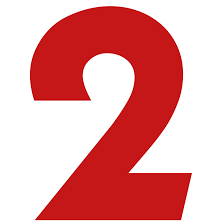 Fotografijo opravljenega dela starši pošljejo po e-pošti.SLJPonovi glasove/črke, ki smo se jih že naučili.Pri vsakem glasu poskušaj najti čim več besed, ki se začnejo na ta glas.Na spodnjem posnetku še enkrat poslušaj in skupaj z učiteljico ponovi vse črke abecede in kaj se začne na določen glas oziroma črko.https://www.youtube.com/watch?v=6hqB47IZgWwV velikem delovnem zvezku za grafomotorične vaje (PAJKEC PIKO) nadaljuj z vajami, tam kjer si nazadnje ostal in reši naslednjo stran.Fotografijo opravljenega dela starši pošljejo po e-pošti.ODSZOOM srečanje ob 11.00.ŠPOPoglej si posnetek Božička, kako se je zredil in skupaj z učiteljico razgibane šole razmigaj svoje telo. https://www.youtube.com/watch?v=tgvfaocliN0 